 ANEXO I: LISTA DOS PROPONENTESPROPOSTA ORÇAMENTO PARTICIPATIVO DAS ESCOLASPROPOSTA ORÇAMENTO PARTICIPATIVO DAS ESCOLASPROPOSTA ORÇAMENTO PARTICIPATIVO DAS ESCOLASPROPOSTA ORÇAMENTO PARTICIPATIVO DAS ESCOLASNome dos ProponentesAno/TurmaAssinaturaAssinaturaPROPOSTAPROPOSTAPROPOSTAPROPOSTANome da Proposta:Nome da Proposta:Nome da Proposta:Melhoria Pretendida:Melhoria Pretendida:Melhoria Pretendida:Melhoria Pretendida:FUNDAMENTAÇÃO/JUSTIFICAÇÃO  (máximo 1000 palavras)FUNDAMENTAÇÃO/JUSTIFICAÇÃO  (máximo 1000 palavras)FUNDAMENTAÇÃO/JUSTIFICAÇÃO  (máximo 1000 palavras)FUNDAMENTAÇÃO/JUSTIFICAÇÃO  (máximo 1000 palavras)CONCRETIZAÇÃO DA PROPOSTACONCRETIZAÇÃO DA PROPOSTARecursos:Recursos:Calendarização:Calendarização:Orçamento discriminado:Orçamento discriminado:Data de entrega________/_______ /_______Assinatura do proponente responsável______________________________(a preencher pelos serviços administrativos)Lista de apoiantes da proposta em anexo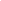 Recebida em_______/_______/_______Assinatura :___________________________________Considerações:Considerações: